                                                                                                                       Obrazac TZG3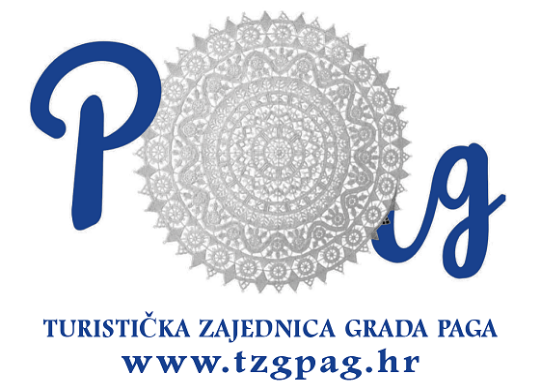                                                             IZJAVAkojom pod materijalnom i kaznenom odgovornošću izjavljujemo da__________________________________________________________________________________________________________________________________(naziv udruge/neprofitne organizacije, OIB)smo uredno ispunili obveze iz svih prethodno sklopljenih ugovora o financiranju iz proračuna Turističke zajednice Grada Paga i drugih javnih izvora.Mjesto idatum:  ___________                MP                       ________________________                                                                                           Ime i prezime te potpis osobe                                                                                        ovlaštene za zastupanje